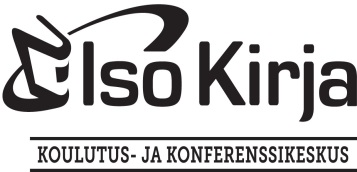 Tartu rukouksen voimaan – sukella syvemmälle 6.-7.5.2017Luokka:  HirsikirkkoOpettaja: Eeva SeppäläinenMusiikki: Hannele PeltokangasLAUANTAI 11.00 -13.00	Saapuminen ja majoittuminen12.00 - 13.00	Lounas13.00 - 14.30	Tervetuloa yhteiselle rukousmatkalle14.30 - 15.00	Kahvi15.00 - 17.00	Sukella Sanaan ylistäen ja rukoillen17.00 - 18.00	Päivällinen18.30 - 20.30	Sukella Hengen todellisuuteen20.30 - 22.00	SaunaSUNNUNTAI07.30 - 09.00 	Aamupala09.00 - 10.30	Sukella Sanaan ylistäen ja rukoillen 10.30 - 11.00	Kahvi11.00 - 13.00	Sukella Sanaan ylistäen ja rukoillen 13.00 - 14.00	LounasSiunattua ja turvallista kotimatkaa!